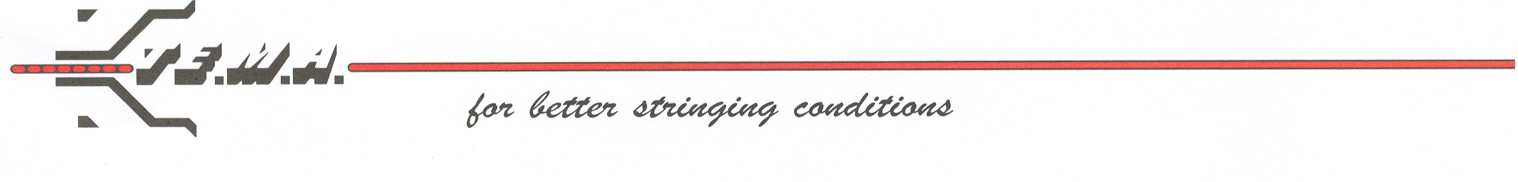 6Poulie de déroulage simple, 650x68 mm fond gorge,roue en aluminium et secteurs en nylon pour ligne 225 kV025/3/Tno6030 C111Dispositif pour phases de mise à la terre de lignesCC490220no4190 C2aériennes jusqu’à 220 kV composé de:- 3 pinces entre 5 et 60 mm2- 1 perche isolée de 4,5 m- 3 câbles en cuivre isolé de 50 mm2, 6mt longueur- 3 bornes de terre12Echelle d’alignement de longueur 6 m (en 2 sections)DT01151jAoSu1rsV06,0B-S00no410 D1Avec crochet type « C »(011/A.6.2)Avec profil anti-chuteCharge utile verticale 300 daNDispositif antichuteMA 29/1no420 D113Echelle/Plateforme d’ancrage de longueur 6 m (uneDT01151jAoSu1rsS06,0A-S00no410 D2seul section)(011/AG.6)Avec crochet type « C » et crochet type « AG/SS »Avec profil anti-chuteCharge utile verticale 300 daN / charge utilehorizontale 100 daNEchelle/Plateforme d’ancrage de longueur 3,5 m (uneDT011AS1S03,5A-S00410 D2seul section)(011/AG.3,5)Avec crochet type « C » et crochet type « AG/SS »Avec profil anti-chuteCharge utile verticale 300 daN / charge utilehorizontale 100 daNDispositif antichuteMA 29/1no820 D114Poulie de service, rés en nylon, charge de rupture 25020/T/025/ANno8110 C2kN15Poulie de renvoie, rés en nylon, charge de rupture 50020/T/050/ANno8110 C2kN16Tirfor capacité de charge de levage : 3200 daN et de653/3/C + 653/3/2no390 C2traction : 5000 daN et avec câble de 20 mt18Coupe-Câble jusqu'à 45 mm diamètre655/2no281 C219/AEmerillon pour câblette jusqu'à 19 mm250 BCRno3100 C119/BEmerillon pour câblette250 DRno3100 C119/CEmerillon pour câblette250 ERno3100 C121Cable de 50 mm2, longueur 6 mtCC490F1CCno5190 C224/AVérificateur d’absence de tension VAT 400 KV,perche de longueur de 8 m (2+2+2+2) et détecteur lumineuxCC30902004008,04U1no124/BVérificateur d’absence de tension VAT 60 KV, perchede longueur de 3 m (1,5+1,5) et détecteur lumineuxCC3090601503,02U1no125Dynamomètre électronique digital 10T658/10000no181 C226/AChaussette simple pour cable conducteur aèries 225KV de 570 mm²CTT02no3110 C126/BChaussette double pour cable conducteur aèries 225KV de 570 mm²CTG02no3110 C127/AChaussette simple pour cable conducteur aéries60KV de 181,6 mm²CTT01no3110 C127/BChaussette double pour cable conducteur aéries60KV de 181,6 mm²CTG01no3110 C1